Publicado en Madrid el 12/12/2023 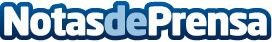 Repara tu Deuda Abogados cancela 12.186€ en Madrid con la Ley de Segunda OportunidadLa concursada se quedó sin trabajo y, aunque buscó uno nuevo de limpiadora, no lo encontró y acudió a la Ley de Segunda OportunidadDatos de contacto:David GuerreroResponsable de Prensa655956735Nota de prensa publicada en: https://www.notasdeprensa.es/repara-tu-deuda-abogados-cancela-12-186-en Categorias: Nacional Derecho Finanzas Madrid http://www.notasdeprensa.es